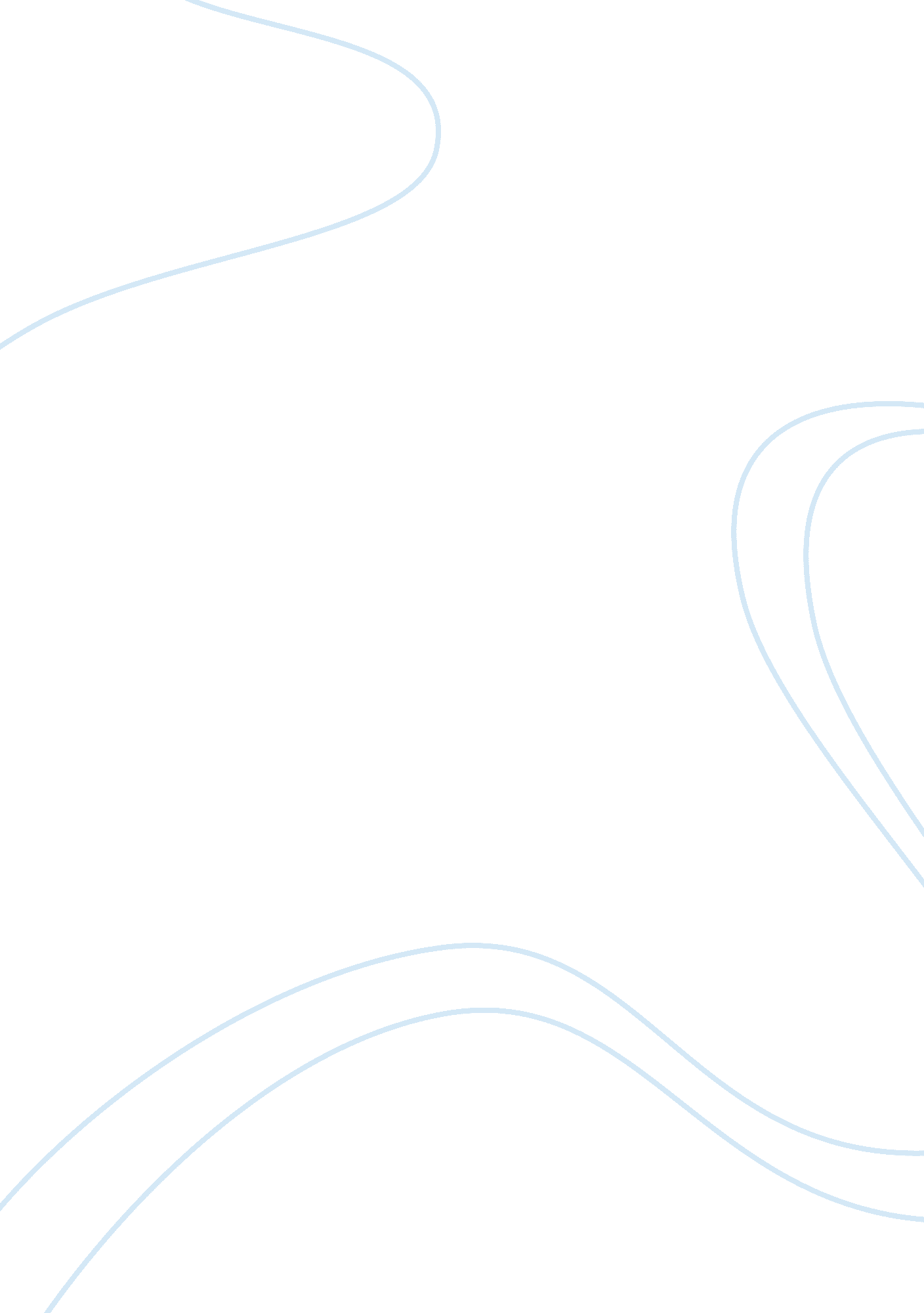 Classroom rules and procedures education essayEducation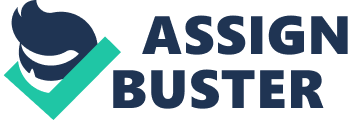 The classroom is a place where individuals grow, develop, and explore their future interests establishing a positive classroom environment is necessary in order to have a successful class where students are respectful of themselves and others, having fun while learning and are safe and comfortable. These factors will help reduce the risk of conflicts and outbursts in the classroom. In order to have a positive classroom environment as a teacher it will be necessary for me to do and know the following: Gain the pupils trust and respect by giving them mines. Lead by example and reward and complement the pupils. Arrange the seating for efficiency and safety for both myself and the pupils. Try and understands the pupils point of view and really listen to what they have to say. Establishing rules and consequences for the classroomSet and make clear to the pupils my expectations of them A Philosophical Statement Ultimately, my goal is to develop the children on an emotional, spiritual, physical and cognitive level. I will use all resources that may be available to me to ensure I get the job done. However, it will be a continuous learning process for me so I will try to observe to see where the students may need the extra guidance. Although I am not yet a teacher and I am not sure what my teaching style may be, what I can use is my style applied in my professional life. As such I would say I will more be a teacher who leads by example. I will act as a role model by demonstrating skills and processes and then as a coach/guide in helping students develop and apply these skills and knowledge in a fun and creative way. Classroom Management is the back bone for making sure a class runs smoothly while keeping everyone safe and allowing the pupils and the teacher to learn and rules play an important rule. I believe setting rules and the consequences for breaking those rules plays an important part to have a smooth functioning classroom; however the rules and consequences must be clear, fair and made known to all pupils in the class. Having the children part take in setting the rules and consequences is one way of making the children feel important and included. Classroom Arrangements DOOR BLACK BOARD CABINET TEACHER & ASSISTANT TEACHER TABLE TWO SEATS PUPILS TABLE TWO SEATS PUPILS TABLE BLACK BOARD TWO SEATS PUPILS TABLE TWO SEATS PUPILS TABLE TWO SEATS PUPILS TABLE TWO SEATS PUPILS TABLE SECTION BAG SHELF LIBRARY Classroom Keys: unlabeled rectangles are windows,, unlabeled bold rectangles are posters, are seats and ceiling fans. This seating arrangement is called the " Pairs". I will use this arrangement because it leaves room for flexibility.(Ramsden, 1999) stated that: This is having the students sit in pairs. Pair seating arrangement is when the two student’s desks are together and spaced away from other pairs. This arrangement allows the teacher to walk around the classroom and monitor all the students. I would try to pair students heterogeneously as much as possible which would allow students to benefit from each other’s strengths. This arrangement allows the students to work together and independently. The students will be all facing me and the front of the classroom. It is easy to have the students see the instructional aides that could be used. (Pairs section, para. 1)Resources to be used includes: educational posters, motivational and congratulatory stickers, pens, pencils, markers, colour pencils, crayons, bookmarks, computers, projectors, books, paints, certificates, straws, rewards chart, educational charts, paper, calk, chairs, tables, rulers, cupboards. Below are pictures of some of the resources used: Reading award bookmarks BookmarksThis week's star awardCertificatesBe kind poster, boyPosterhttp://www. smileyme. com/stickers/reward_award_praise_stickers/stickers_good_job. gif , https://encrypted-tbn0. gstatic. com/images? q= tbn: ANd9GcSSnReb3J2fr5hVgCgi8l32LC_ap5nAyVg6Qs-TAqwVEPEEshd7Stickers Classroom Rules and Procedures I feel that this is an important tool for maintaining a well-managed classroom and as such the process will have to start before the school term commences . The rules will be conveyed to the parents and administration in two forms. Which is explained in details under the Time Line. Some rules will be: Be respectful to me as the teacher, to the child’s self and to the other pupils. No talking while others are talkingNo running in classPupils must raise their hand and wait to be called onPay attention to me while I am teaching. All home work must be done (preferred at home)No eating during classAn example of a rule and consequence: all homework must be done.  If their homework is not done then the pupil will need to complete it during break or lunchtime. Behavioural Styles The different behavior styles are: Dominance: Direct and Decisive. These children will be strong-willed, strong-minded they like accepting challenges, taking action, and getting immediate results. Extra homework as to keep the child interested and I will use this child as a teacher helper. Influence: Optimistic and Outgoing. These children will like participating on teams, sharing ideas, and energizing and entertaining others. Steadiness: Sympathetic and Cooperative. These children will like working behind the scenes, performing in consistent and predictable ways, and being good listeners. Conscientiousness: Concerned and Correct. These children are sticklers for quality and like planning ahead, employing systematic approaches, and checking and re-checking for accuracy. I will try to always be pleasant, available, honest and respectable to all the styles listed above. Shy: Timid and Scared. These children will be reluctant to participate, always on their own but he/she are usually good listeners and very intelligent. I will encourage this type of child by grouping them with the more outgoing pupils and by asking them questions especially when I believe they will get it right. I will be pleasant and commend them in their work and give them more responsibilities in the class that will allow for many interactions with the other students. Because the classroom will be made up of all these different personalities I will have to learn how to deal and cope with them hopefully the rules and consequences will assist me in this area. The rewards are indicated in the following section. Expectations of Students and Rewards In my classroom, my pupils will be expected to follow are rules at all times. Rewards are the greatest form of motivation in my book as such I will use it to keep the pupils interested and active in the class lessons. Rewards Materials: Materialistic: Stickers, pencils, reward chart, erasers, prizes, medals etc. These materials will be used for these particular reasons: Best scores on test, most improved in class work, most dedicated pupil, most clean and neat pupilsNon-materialistic: Teacher’s helpers, computer time, free time, extra art time, show and tell day, take class room pet home etc. These materials will be used for these particular reasons: Completion of work on time that result in excellent workFund raisers will be done to offset the extra expense of the rewards and donations will be accepted. Time Line The creation and implementation of the rules will start at the beginning of the school year. It will proceed as follows: The two weeks before school opens: I will have a draft of what I will like to implement in the class done, then I will put it in a letter to the administration informing them of such rules and the consequences and asking for their permission to discuss it with the pupils in my class and their parents. The week before school open: Once I get the " okay" from administration I will then precede to inviting the parents and administration to a meeting. The objective of the meeting will be to inform the parents what I intend to do on the first day of class with their children. Using the parent feed back to make necessary changes. The first day of school: I will invite the parents to attend the first day of class (optional). Invitation would go out the week before. One the first day of school I will have discussions about the rules will take place with the pupils, with my guidance, hopefully we will have the rules and consequences set. The second day of school: I will follow up the next day with a letter to the administration and the parents with the rules and guidelines that were set and with a poster for the classroom. The rules will be enforced immediately. Second week: Nominations of classroom monitor and campaigns. Third week: Election for classroom monitors will take place. The classroom monitor will be changed every two weeks to a month but I will make the selections. This will allow me give every child a chance. I will remain the students of the rules at the beginning of every week for the first semester and then at the beginning of every semester. The rules will be upheld every day. Steps in assuring time management in the classroom: Sets my goals for each class and use my materials to get them accomplished. Be responsive to the pupils state of mindBe flexible by leaving time for incidents and questions and answers. Do lessons plans before hand. Have all materials that will be used ready. Always keep an eye on the passage of time during class. Assess the success of the lesson plan after each class and adapt for the next week. Room for Revision Ask for feedback from the students, parents and fellow teachers. I will try to learn from my mistakes and adjust to suit and I will learn with experience. Assessment sheet could be done at the end of the term by the children. They will love to know that their teacher is interested in what they think about her and I may be able to learn something about myself that I may not have known and also to know where I may need to work better on. Closing The children are the future of Humanity so teach the children wellAnd as their teacher your knowledge of Life and Nature to them you ought to tellAnd teach them to respect our Mother Earth the one who feeds us allAnd in years from now to you they will be grateful when memories of you they will recall. As the teacher of the children you've been chosen for to leadAnd though of good mentors and teachers we seldom hear about or readThat you do your best as a teacher for you enough of successTo young people that you mentor you bring hope and happiness. Taken from The Children Are The Future Of Humanity Francis Duggan 6th July, 2009 